Roteiro de atividades semanais – 2º anoTodas as atividades da semana disponíveis na plataforma podem ser respondidas no caderno. Antes de responder a atividade no caderno, a criança deverá fazer o cabeçalho do dia.Aluno (a): 	 Escola  	 Data: 	/	/		2º ano____ 	Professor (a)_________________________ATIVIDADE 1-cIÊNCIAS Assistir o VÍDEO SOBRE a importância da água disponível em: https://youtu.be/13dhsz00xKgSem água não existe vida.Leia o textO: A   água é indispensável aos seres vivos.  Sem ela seria impossível vida na Terra.     Ela não tem cheiro, não tem cor e não tem sabor. Para que a água se torne potável, ou SEJA, PRÓPRIA PARA o CONSUMO, PRECISA SER TRATADA. Atualmente, MILHÕES DE PESSOAS EM todo o mundo não dispõe   de água de boa qualidade, e um dos motivos está na contínua poluição dos rios, decorrente da falta de cuidado   do homem.  2- Responda as perguntas de acordo com o texto? Por que a água é indispensável aos Seres vivo? Qual é motivo da poluição dos rios? Você acha correto poluir os rio? Por quê?  3- Para se tornar própria para o consumO a água precisa ser:              (    )  poluída                 (    )  tratada              (    )  misturada 4- Separe as sílabas das palavras: água ____________            misturada _________________       vivos ________________ homem _______________            rios ______________       qualidade    __________________ ATIVIDADE  2-pORTUGUÊSFaça sua atividade com capricho e atenção! 1- Leia o texto e depois ilustre:   O   jardim da vovó  Paula, a netinhA de dona Vera, gosta de flores.      Todo fim de semana, Paula vai para a casa da vovó cuidar do jardim.  Ela rega os canteiros de rosas, violetas, margaridas, tira os matinhos E BRINCA COM AS borboletas. À noite, quando está dormindo, Paula sonha que é uma borboleta que brinca de casinhacom as roseiras do jardim. De manhã, Paula acorda e fala sonolentA: _ Puxa! Que cheirinho gostosos de rosas. RESPONDA:Como é o nome da neta de dona Vera?  r________________O que Paula faz no S finAIs de semana? r___________________O que ela faz no Jardim? r_____________3- Complete com F   ou   V    e depois copiE:   ____ogo                            so____á                           a____ ião                      ____erde ____________              ____________                  _____________              _______________     ____amília                    ____estido                           ____azio                          ____ita                                  4- Leia, copie e desenhe: Fivela no cabelo.                                                    Bife de panela.ATIVIDADE 3OUVIR   a  história “O coelhinho Zezé em:  CADÊ  TODO  MUNDO https://youtu.be/2Jz3uP5ortQEstudo do vídeo: Coelhinho Zezé em: cadê todo mundo?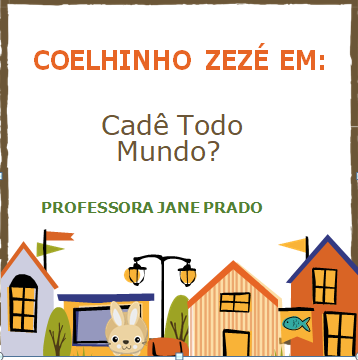 1-Agora observe a capa do livro e responda:    a-Qual o título do texto?    b-Qual é o nome da autora?  c-Qual é o nome do coelhinho?  2-O coelhinho Zezé mora:     (  ) no sítio do seu lobato.	( ) numa toca perto da escola.3-O que o coelhinho Zezé gosta de observar?4-Escreva os nomes dos amigos de Zezé: Gato	 Cachorro  		5-Leia:Rato		 Coruja 	_6- Nós também estamos sem sair de casa para passear, ir à escola, visitar os amigos. Por quê?7-Você está com saudades de fazer o quê?Na palavra coelho aparece um encontro vocálico. Observe:	coelho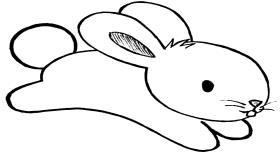 1- Pinte os encontros vocálicos das palavras da história:2- Separe as palavras de acordo com a quantidade de sílabas de cada uma:coelhinho - rato – coruja - sol3-Pinte o encontro vocálico e separe as palavras em sílabasameixa _ 		 baixo _ 	lua	 boi  	noite 	_ peixe  		4-Complete as palavras com P ou B e depois copie-as:      Icicleta                     anela                        ____ atinete                                oeira      apagaio                       alé 	                   _____raço                               ___lusaatividade 4 -Matematica1-Zezé é esperto! Ele faz as atividades que a professora pede, sem reclamar. Siga as orientações dos quadros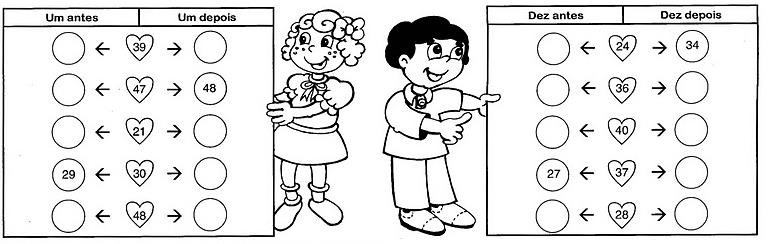 2-Você também é um bom aluno como Zezé? Continue como no modelo: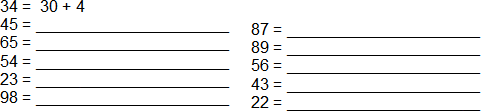 3-Os dias passam e Zezé não vê ninguém. Complete o calendário abaixo relativo à este mês e responda às questões.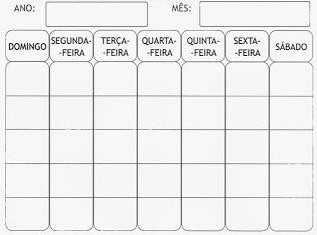 -Quantos domingos tem o mês de junho?-Hoje é que dia do mês?  	    E da semana?_ 	 - Quantos dias tem este mês?  4-Veja  a lista  de  compras da  professora  Aline :a) Quantos itens a professora vai comprar ao todo? ____________________________ b) Quantos pacotes de açúcar ele vai comprar  ?________________________________ c) O que ela vai comprar em menor quantidade ? _______________________________ d) Ela vai comprar mais pacotes de macarrão ou de arroz? _________________________5-Resolva os   probleminhas: a) Raquel  ganhou  de  aniversário,  8  bonecas   e  6  casinhas  de  bonecas  .Quantos  presentes  Raquel ganhou ?__________________________________________________ b) O Zezé caminha 20 minutos até chegar à escola. Quantos minutos ele caminha por dia, no trajeto da escola? 	_ c) Na sala de Zezé, há 13 meninas e 12 meninos, são quantos alunos ao todo na sala de Zezé?d)zezé   fez  12 pipas azuis e 16 pipas vermelhaspara o campeonato de pipas.  Quantaspipas ele fez ao todo?6-Complete  a  tabela  com  os  numerais  de  1  a  50 . 7- Escreva os números abaixo por extenso: 24 _____________________________________   5 ________________________ 37 _____________________________________   10 _______________________ 87 _____________________________________   12 _______________________atividade 5-historia e geografiaO coelhinho Zezé adorava espiar as aulas da professora.1-Leia o trecho do poema e faça o que se pede: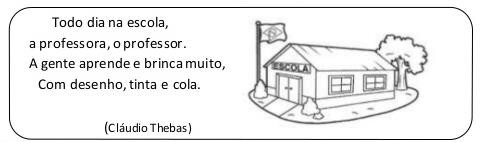 a-O poema retrata um lugar muito importante. Que lugar é esse?b-De acordo com o texto, o que as crianças fazem todos os dias na escola?c-Faça um desenho bem bonito para mostrar o que o coelhinho irá encontrar se for espiar a sua sala de aula:d-O coelho Zezé da história “Cadê todo mundo?”, mora numa toca perto da escola. E você, mora perto ou longe de sua escola?e-O que você vê no caminho que faz de casa até a escola?f-No bairro da toca do coelho Zezé há uma escola. Marque o que há no bairro onde você mora:(  )padaria	(	) hospital	(  ) mercado	(  ) praça		(  ) lojas                 (  ) cinema	(  ) escola             (   ) igreja			EMEFEI______________________________________________________________NOME: ______________________________ Nº ____ 2º___ PROF.______________ARTE- ATIVIDADE 7Recorte três imagens com as cores secundárias de revistas ou apostilas usadas nos anos anteriores e cole no espaço abaixo.As cores secundárias são, o laranja, o verde e o roxo ou violeta.Uma ótima semana para todOSpreocupadoalegriacriançadadiassaudades      coraçãopessoascheiro1 silaba2 sílabas3 sílabas4 sílabas1   pacote   de   feijão                      2 pacotes de arroz                     5 sabonetes                               3 latas de óleo                        4 pacotes de açúcar                     3 pacotes de macarrão                     6 barras  de sabão       111212141